Маятниковые двери пленочныеПленочные двери «Ирбис» предназначены для промышленных, складских помещений со сверхвысоким трафиком. Сохраняют температурный режим помещения, препятствуют возникновению сквозняков. Применяются в помещениях с высоким содержанием соли в воздухе, сильными ветровыми нагрузками, наличием пыли и абразива. Применение:В тандеме с откатной дверью, для минимизации потерь холода при открытой камере;В помещениях со сверхвысоким трафиком;В местах прохода людей, проезда ручных тележек, погрузчиков;Для товара, находящегося в упакованном виде;В помещениях с высоким содержанием соли в воздухе;В присутствии крупной пыли абразива в воздухе;В помещениях с отсутствием требований к гигиене;В условиях химической обработки полотна двери жидкостями, вызывающими коррозию алюминия;Характеристики: Материал полотна: эластичная ПВХ пленка/морозостойкая резина, обрамленная с двух сторон специальным алюминиевым профилем;Рама: толщина метала 1,5 мм, (варианты монтажа: «рама внутрь проема», «рама в обхват  проема»)Петли: гравитационные;Максимальные размеры: 2500мм х 3000 мм (Ш*В);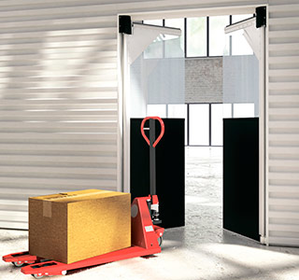 http://irbispro.ru/mayatnikovye-dveri/mdpl.html